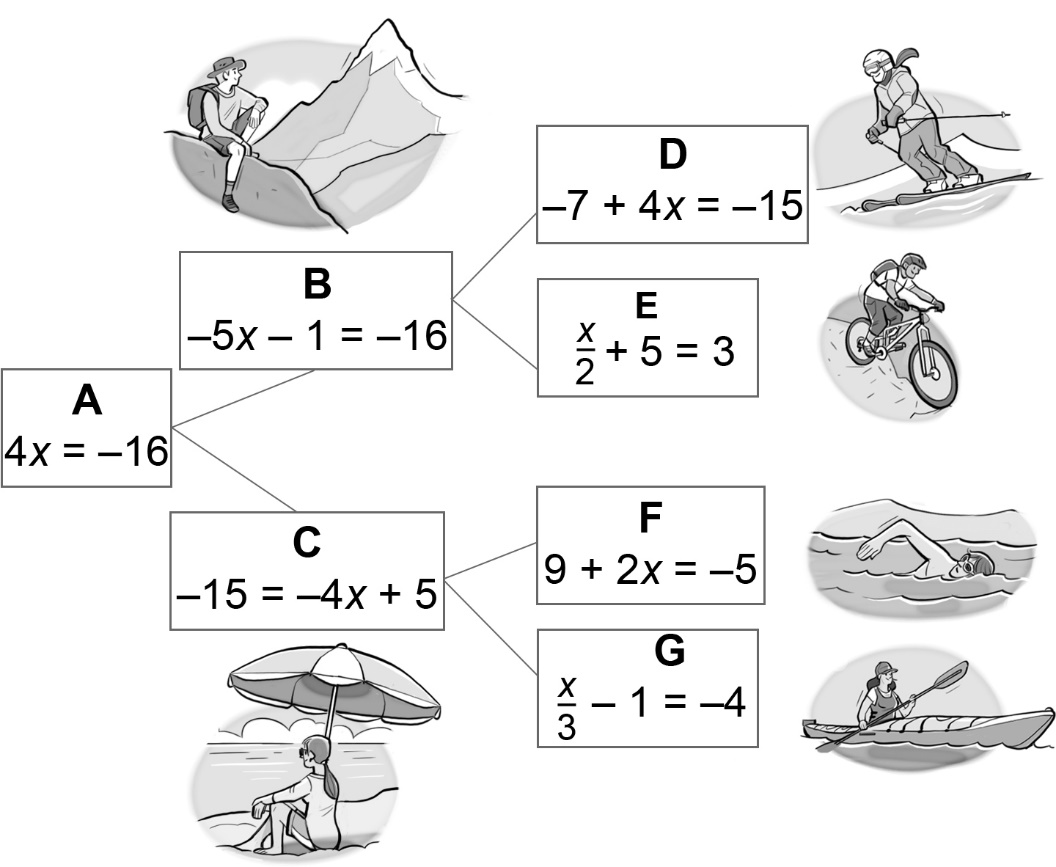 Adventure TotalsAdventure TotalsSkiing in mountainsA + B + D = −3 Biking in mountainsA + B + E = −5Swimming at beachA + C + F = −6Kayaking at beachA + C + G = −8